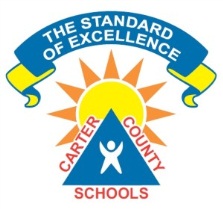 Questions to PonderWhich words are important for establishing a common vocabulary? Why is it important for these words to be part of a common vocabulary? What words seem to have special meaning to the author or research? What new words do you find in this section?Chapter ____ Strategy AssignmentThoughts about this chapterNOTES